متوسطة المجاهد بـــــن زيـــــــان محمد – عين النوق .               المدة: ساعة واحدة                                     الاثنين 15/10/2018متوسطة المجاهد بـــــن زيـــــــان محمد – عين النوق .               المدة: ساعة واحدة                                     الاثنين 15/10/2018متوسطة المجاهد بـــــن زيـــــــان محمد – عين النوق .               المدة: ساعة واحدة                                     الاثنين 15/10/2018المستوى: الرابعة  متوسط                                                                                        السنة الدراسية: 2018- 2019المستوى: الرابعة  متوسط                                                                                        السنة الدراسية: 2018- 2019المستوى: الرابعة  متوسط                                                                                        السنة الدراسية: 2018- 2019﴿    الفرض الأول للفصل الأول  في مادة الرياضيات ﴾﴿    الفرض الأول للفصل الأول  في مادة الرياضيات ﴾﴿    الفرض الأول للفصل الأول  في مادة الرياضيات ﴾التمرين الأول)  07نقاط (:أوجد (108 ،135) PGCD .أكتب الكسر        على شكل كسر غير قابل للاختزال .    أثبت أن  العدد Aعدد طبيعي 	حيث :  التمرين الثاني ( 06 نقاط (:يراد توزيع 3090 كراس و 1854 كتاب على اكبر عدد ممكن من التلاميذ المحتاجين بالتساوي ، كل تلميذ يحصل على كراريس و كتب في ان واحد على ان تكون القسمة عادلة .على كم تلميذ يمكن توزيع كل الكراريس و كل الكتب؟كم كراسا و كتابا يأخذ كل تلميذ  ؟                           التمرين الثالث ( 07 نقاط (:إليك الشكل المقابل مرسوم بأطوال غير حقيقية حيث : AF =2.6cm  ،  EF = 1cm  ، BC = 5 cm  .بين أن المثلث ABC  قائم في B  .استنتج أن : (EF) // (BC)   .أحسب  AC  ، AE  . Belhocine : https://prof27math.weebly.com/التمرين الأول)  07نقاط (:أوجد (108 ،135) PGCD .أكتب الكسر        على شكل كسر غير قابل للاختزال .    أثبت أن  العدد Aعدد طبيعي 	حيث :  التمرين الثاني ( 06 نقاط (:يراد توزيع 3090 كراس و 1854 كتاب على اكبر عدد ممكن من التلاميذ المحتاجين بالتساوي ، كل تلميذ يحصل على كراريس و كتب في ان واحد على ان تكون القسمة عادلة .على كم تلميذ يمكن توزيع كل الكراريس و كل الكتب؟كم كراسا و كتابا يأخذ كل تلميذ  ؟                           التمرين الثالث ( 07 نقاط (:إليك الشكل المقابل مرسوم بأطوال غير حقيقية حيث : AF =2.6cm  ،  EF = 1cm  ، BC = 5 cm  .بين أن المثلث ABC  قائم في B  .استنتج أن : (EF) // (BC)   .أحسب  AC  ، AE  . Belhocine : https://prof27math.weebly.com/التمرين الأول)  07نقاط (:أوجد (108 ،135) PGCD .أكتب الكسر        على شكل كسر غير قابل للاختزال .    أثبت أن  العدد Aعدد طبيعي 	حيث :  التمرين الثاني ( 06 نقاط (:يراد توزيع 3090 كراس و 1854 كتاب على اكبر عدد ممكن من التلاميذ المحتاجين بالتساوي ، كل تلميذ يحصل على كراريس و كتب في ان واحد على ان تكون القسمة عادلة .على كم تلميذ يمكن توزيع كل الكراريس و كل الكتب؟كم كراسا و كتابا يأخذ كل تلميذ  ؟                           التمرين الثالث ( 07 نقاط (:إليك الشكل المقابل مرسوم بأطوال غير حقيقية حيث : AF =2.6cm  ،  EF = 1cm  ، BC = 5 cm  .بين أن المثلث ABC  قائم في B  .استنتج أن : (EF) // (BC)   .أحسب  AC  ، AE  . Belhocine : https://prof27math.weebly.com/بالتوفيق عن أستاذ المادة : بلحاج يونس الصفحة 1/1انتهى 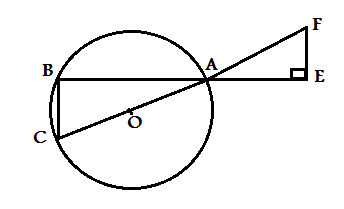 